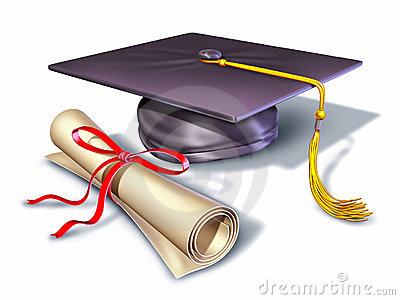 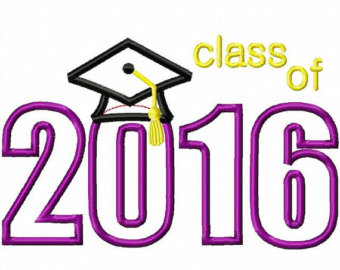 Graduation will be Wednesday, May 18th at 6:00 p.m. (Graduates must arrive by 5:00 p.m.)Graduates will get their tickets at Graduation practice which is Tuesday. May 17th @ 8:30 a.m., TFN AuditoriumIf the student does NOT go to graduation practice, they WILL NOT participate in the ceremony OR get any tickets.EVERY person MUST have a ticket.  THIS INCLUDES INFANTS.BE ON TIME!!!!!  The doors WILL close for guests at 5:55 p.m. NO BALLONS OR FLOWERS will be allowed in the building.EVERY PARENT would like to hear their child’s name announced.  PLEASE hold your applause until the end of the ceremony.  Do you still need to order your CAP and GOWN? Your LAST CHANCE to do so will be: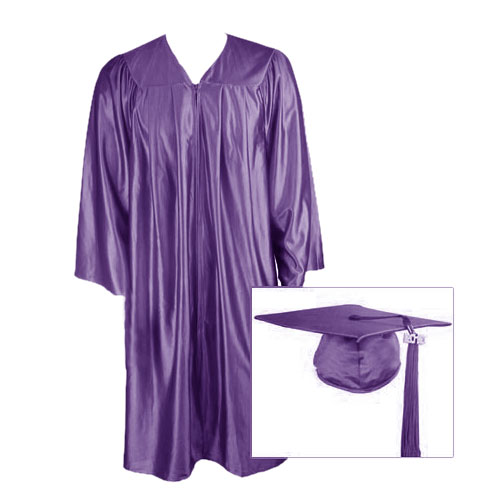 You may also contact Chicago Balfour at 708-418-840018333 Burnham Ave., Lansingchicagobalfour@sbcglobal.net